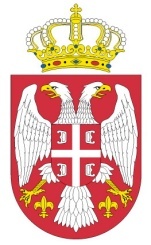 РЕПУБЛИКА СРБИЈАМИНИСТАРСТВО ОМЛАДИНЕ И СПОРТАБулевар Михајла Пупина број 2Нови БеоградКОНКУРСНA ДОКУМЕНТАЦИЈAЗАЈАВНУ НАБАВКУ РАДОВА Реконструкција и адаптација малих спортских терена на територији Републике СрбијеОТВОРЕНИ ПОСТУПАК ЈАВНА НАБАВКА брoј 2/2015април  2015. годинеНа основу чл. 32. и 61. Закона о јавним набавкама („Службени гласник РС” бр. 124/12 и 14/15, у даљем тексту: Закон), члана 2. Правилника о обавезним елементима конкурсне документације у поступцима јавних набавки и начину доказивања испуњености услова („Сллужбени гласник РС” бр. 29/2013 и 104/13), Одлуке о покретању поступка јавне набавке број 404-02-52/10/2014-05 од 2. априла 2015. године и Решења о образовању комисије за јавну набавку брoј 404-02-52/11/2014-05 од 2. априла 2015. године, припремљена је:                             КОНКУРСНА ДОКУМЕНТАЦИЈАУ ОТВОРЕНОМ ПОСТУПКУ ЗА ЈАВНУ НАБАВКУ – РЕКОНСТРУКЦИЈА И АДАПТАЦИЈА МАЛИХ СПОРТСКИХ ТЕРЕНА НА ТЕРИТОРИЈИ РЕПУБЛИКЕ СРБИЈЕ ЈН БРОЈ 2/2015 Конкурсна документација садржи:I ОПШТИ ПОДАЦИ О ЈАВНОЈ НАБАВЦИ1. Подаци о наручиоцуНаручилац: Република Србија, Министарство омладине и спорта.Адреса: Београд, Булевар Михајла Пупина број 2Интернет страница: www.mos.gov.rs.2. Врста поступка јавне набавкеПредметна јавна набавка се спроводи у отвореном поступку, у складу са Законом и подзаконским актима којима се уређују јавне набавке.3. Предмет јавне набавкеПредмет јавне набавке број 2/2015 је набавка радова - Реконструкција и адаптација малих спортских терена на територији Републике Србије, ОРН: 45454000-4, Радови на реконстукцији. 4.  Процењена вредност јавне набавкеПроцењена вредност jавне набавке број 2/2015 је 20.000.000,00 динара.5. Циљ поступкаПоступак јавне набавке се спроводи ради закључења уговора о јавној набавци радова.6. Контакт особа: Марија Мишовић, e - mail адреса: marija.misovic@mos.gov.rs.II ПОДАЦИ О ПРЕДМЕТУ ЈАВНЕ НАБАВКЕ И ОПИС1. Предмет јавне набавке1.1. Предмет јавне набавке број 2/2015 су радови на реконструкцији и адаптацији малих спортских терена на територији Републике Србије.1.2. Партије Јавна набавка није обликована по партијама.III УСЛОВИ ЗА УЧЕШЋЕ У ПОСТУПКУ ЈАВНЕ НАБАВКЕ ИЗ ЧЛ. 75. И 76. ЗАКОНА И УПУТСТВО КАКО СЕ ДОКАЗУЈЕ ИСПУЊЕНОСТ ТИХ УСЛОВА  1.  УСЛОВИ ЗА УЧЕШЋЕ У ПОСТУПКУ ЈАВНЕ НАБАВКЕ ИЗ ЧЛ. 75. И 76.  ЗАКОНАПраво на учешће у поступку предметне јавне набавке има понуђач који испуњава обавезне услове за учешће у поступку јавне набавке дефинисане чл. 75. Закона, и то:Да је регистрован код надлежног органа, односно уписан у одговарајући регистар (чл. 75. ст. 1. тач. 1) Закона);Да он и његов законски заступник није осуђиван за неко од кривичних дела као члан организоване криминалне групе, да није осуђиван за кривична дела против привреде, кривична дела против животне средине, кривично дело примања или давања мита, кривично дело преваре (чл. 75. ст. 1. тач. 2) Закона);Да му није изречена мера забране обављања делатности, која је на снази у време објављивања позива за подношење понуде (чл. 75. ст. 1. тач. 3) Закона);Да је измирио доспеле порезе, доприносе и друге јавне дажбине у складу са прописима Републике Србије или стране државе када има седиште на њеној територији (чл. 75. ст. 1. тач. 4) Закона);Понуђач је дужан да при састављању понуде изричито наведе да је поштовао обавезе које произлазе из важећих прописа о заштити на раду, запошљавању и условима рада, заштити животне средине, као и да гарантује да је ималац права интелектуалне својине (чл. 75. ст. 2. Закона).Право на учешће у поступку предметне јавне набавке има понуђач који испуњава додатне услове за учешће у поступку јавне набавке дефинисане чл. 76. Закона, и то:За испуњење додатних услова у поступку јавне набавке, дефинисаних чл. 76. став 2. Закона, понуђач мора доказати:1)  Да располаже неопходним финансијским и пословним капацитетом и то:- да је у последње три обрачунске године (2012, 2013 и 2014.) остварио укупан пословни               приход од  најмање 50.000.000,00 динара као и да у последњих шест месеци 2014. године (јул, август, септембар, октобар, новембар и децембар) није био у блокади дуже од укупно 3 дана; -да је у претходних осам обрачунских година (2007,2008,2009,2010,2011,2012, 2013 и 2014.), извео грађевинске и грађевинско-занатске радове на изградњи или, реконструкцији или адаптацији или санацији објеката, у вредности од најмање 100.000.000,00 динара без ПДВ-а, од чега најмање један посао у минималној вредности од 20.000.000,00 динара без ПДВ-а;2)  Да располаже довољним кадровским и техничким капацитетом и то:- У погледу кадровског капацитета мора да има најмање 2 (два) запослена  дипломирана инжењера техничке струке који поседују важећу лиценцу Инжењeрске коморе Србије и то  410 и/или 411 и/или 400.- Да одговорни извођачи радова, који ће бити именовани за извођење радова који су предмет ове јавне набавке, поседују личне лиценце  и то:Дипл.инж. грађ. ..........лиценца 410 или 411 ИлиДипл.инж.арх. .............лиценца 400  - У погледу техничког капацитета мора да располаже  најмање:         - Камион носивости најмање 10т .......................  2ком.         - Лако-доставно возило ..........................................1ком.1.2.2. За испуњење додатног услова у поступку јавне набавке, предвиђеног чл. 76. став 3. Закона, понуђач мора доказати:- да над њим није покренут поступак стечаја или ликвидације, односно претходни стечајни поступак.1.3. Уколико понуђач подноси понуду са подизвођачем, у складу са чланом 80. Закона, подизвођач мора да испуњава обавезне услове из члана 75. став 1. тач. 1) до 4) Закона и додатни услов из тачке 1.2.2. 1.4. Уколико понуду подноси група понуђача, сваки понуђач из групе понуђача, мора да испуни обавезне услове из члана 75. став 1. тач. 1) до 4) Закона, а додатне услове испуњавају заједно, осим додатног услова из тачке 1.2.2. који мора да испуни сваки члан групе понуђача. 2.  УПУТСТВО КАКО СЕ ДОКАЗУЈЕ ИСПУЊЕНОСТ УСЛОВАИспуњеност обавезних услова за учешће у поступку предметне јавне набавке, понуђач доказује достављањем следећих доказа:Услов из чл. 75. ст. 1. тач. 1) Закона - Доказ: Извод из регистра Агенције за привредне регистре, односно извод из регистра надлежног Привредног суда:Услов из чл. 75. ст. 1. тач. 2) Закона - Доказ: Правна лица: 1) Извод из казнене евиденције, односно уверењe основног суда на чијем подручју се налази седиште домаћег правног лица, односно седиште представништва или огранка страног правног лица, којим се потврђује да правно лице није осуђивано за кривична дела против привреде, кривична дела против животне средине, кривично дело примања или давања мита, кривично дело преваре које обухвата и податке из казнене евиденције за кривична дела која су у надлежности Вишег суда, на чијем подручју се налази седише домаћег правног лица, односно седиште огранка или представништва страног правног лица. Напомена: Уколико уверење Основног суда не обухвата податке из евиденције за кривична дела која су у надлежности редовног кривичног одељења Вишег суда, потребно је поред уверења Основног суда доставити и уверење Вишег суда на чијем подручју је седиште домаћег правног лица, односно седиште представништва или огранка страног правног лица којом се потврђује да понуђач (Правно лице) није осуђиван за кривична дела против привреде и кривично дело примања или давања мита; 2) Извод из казнене евиденције Посебног одељења за организовани криминал Вишег суда у Београду, којим се потврђује да правно лице није осуђивано за неко од кривичних дела организованог криминала; 3) Извод из казнене евиденције, односно уверење надлежне полицијске управе МУП-а, којим се потврђује да законски заступник понуђача није осуђиван за кривична дела против привреде, кривична дела против животне средине, кривично дело примања или давања мита, кривично дело преваре и неко од кривичних дела организованог криминала (захтев се може поднети према месту рођења или према месту пребивалишта законског заступника). Уколико понуђач има више законских заступника дужан је да достави доказ за сваког од њих.  Предузетници и физичка лица: Извод из казнене евиденције, односно уверење надлежне полицијске управе МУП-а, којим се потврђује да није осуђиван за неко од кривичних дела као члан организоване криминалне групе, да није осуђиван за кривична дела против привреде, кривична дела против животне средине, кривично дело примања или давања мита, кривично дело преваре (захтев се може поднети према месту рођења или према месту пребивалишта).Доказ не може бити старији од два месеца пре отварања понуда; Услов из чл. 75. ст. 1. тач. 3) Закона - Доказ: Правна лица: Потврде привредног и прекршајног суда да му није изречена мера забране обављања делатности, или потврда Агенције за привредне регистре да код тог органа није регистровано, да му је као привредном друштву изречена мера забране обављања делатности, која је на снази у време објаве позива за подношење понуда; Предузетници: Потврда прекршајног суда да му није изречена мера забране обављања делатности, или потврда Агенције за привредне регистре да код тог органа није регистровано, да му је као привредном субјекту изречена мера забране обављања делатности, која је на снази у време објаве позива за подношење понуда Физичка лица: Потврда прекршајног суда да му није изречена мера забране обављања одређених послова. Доказ мора бити издат након објављивања позива за подношење понуда и не може бити старији од два месеца пре отварања понуда; Услов из чл. 75. ст. 1. тач. 4) Закона - Доказ: Уверење Пореске управе Министарства финансија да је измирио доспеле порезе и доприносе и уверење надлежне управе локалне самоуправе да је измирио обавезе по основу изворних локалних јавних прихода или потврду Агенције за приватизацију да се понуђач налази у поступку приватизације. Доказ не може бити старији од два месеца пре отварања понуда;оверен Oбразац изјаве (Образац изјаве, дат је у поглављу XI). Изјава мора да буде потписана од стране овлашћеног лица понуђача и оверена печатом. Уколико понуду подноси група понуђача, Изјава мора бити потписана од стране овлашћеног лица сваког понуђача из групе понуђача и оверена печатом. Испуњеност додатних услова за учешће у поступку предметне јавне набавке, понуђач доказује достављањем следећих доказа:- За испуњење додатних услова из тачке 1.2.1. утврђених у складу са чл. 76. став 2. Закона-Извештај о бонитету - Образац БОН-ЈН, који издаје Агенција за привредне регистре, који мора да садржи: статусне податке понуђача, сажети биланс стања и биланс успеха за претходне три обрачунске године (2012, 2013. и 2014.), показатељ за оцену бонитета за претходне три обрачунске године и податке о броју ликвидних и неликвидних дана. Уколико у обрасцу БОН-ЈН нису доступни подаци за 2014. годину, потребно је доставити биланс стања и биланс успеха за 2014. годину. Уколико из оправданих доказивих разлога подаци за 2014. годину нису доступни може се доставити попуњен образац са статистичким подацима на основу којих се израђује финансијски извештај који је предат надлежном органу у ту сврху, оверен и потписан од стране овлашћеног лица понуђача. Уколико у Извештају о бонитету нису доступни подаци о броју ликвидних и неликвидних дана по годинама може се доставити потврда Народне банке Србије.Привредни субјекти који у складу са Законом о рачуноводству, воде пословне књиге по систему простог књиговодства, достављају:- биланс успеха, порески биланс и пореску пријаву за утврђивање пореза на доходак грађана на приход од самосталних делатности издат од стране надлежног пореског органа, на чијој је територији регистровано обављање делатности за претходне 3 године.- потврду пословне банке о оствареном укупном промету на пословном-текућем рачуну за претходне 3 обрачунске године.Привредни субјекти који нису у обавези да утврђују финансијски резултат пословања (паушалци), достављају:- потврду пословне банке о стварном укупном промету на пословном-текућем рачуну за претходне 3 обрачунске године.Овај доказ доставља понуђач у случају да понуду подноси самостално или са подизвођачем, односно, да наступа као члан групе понуђача;-Списак изведених радова са износима без ПДВ-а, датумима и  наручиоцима, потврде о реализацији закључених уговора (образац XV или друге потврде Наручилаца исте садржине као образац XV), фотокопије тих реализованих уговора са окончаном сиутацијом (прва и последња стран), којима понуђач доказује да је у претходних осам обрачунских година (2007, 2008, 2009, 2010, 2011, 2012, 2013. и 2014.) извео грађевинске и грађевинскозанатске радове на изградњи или реконструкцији или адаптацији или санацији објеката, у вредности од најмање 100.000.000,00 динара, од чега најмање један посао у минималној вредности од 20.000.000,00 динара без ПДВ-а. -За запослене дипломиране инжењере техничке струке са важећом лиценцом Инжењерске коморе Србије 410 и/или 411 и/или 400 потребно је доставити фотокопију радне књижице заједно са копијом обрасца ''Пријава-одјава'' Фонду ПИО (МА, М3А односно одговарајући образац одјава-пријава) и копију лиценце са важећом потврдом ИКС да им одлуком Суда части лиценце нису одузете.- за одговорне извођаче радова који ће решењем бити именовани за извођење радова у предметној јавној набавци, фотокопије личних лиценци и то: 410 или 411 или 400, са важећим потврдама ИКС и доказом о радном статусу и то: за одговорног извођача радова који је запослен код понуђача - фотокопија радне књижице са копијом обрасца ''Пријава-одјава'' Фонду ПИО (МА, М3А односно одговарајући образац одјава-пријава), а за одговорног извођача радова који није запослен код понуђача - фотокопија уговора о радном ангажовању. - Финансијску картицу основног средства оверену од стране овлашћеног књиговође и овлашћеног лица понуђача, односно копије уговора о закупу/лизингу и фотокопија важеће саобраћајне дозволе (очитане) за моторна возила.Техничку опремљеност за набавку опреме у текућој години, понуђач доказује достављањем рачуна и отпремнице добављача, као и достављањем фотокопија саобраћајних дозвола важећих на дан отварања понуда.- За испуњење додатног услова из тачке 1.2.2. утврђених доставља се потврда Привредног суда да није покренут поступак стечаја или ликвидације, односно претходни стечајни поступак.Уколико понуду подноси група понуђача понуђач је дужан да за сваког члана групе достави наведене доказе да испуњава услове из члана 75. став 1. тач. 1) до 4). Закона.Додатне услове група понуђача испуњава заједно осим услова из тачка 1.2.2. који мора да испуни сваки члан групе посебно.Уколико понуђач подноси понуду са подизвођачем, понуђач је дужан да за подизвођача достави доказе да испуњава услове из члана 75. став 1. тач. 1) до 4) Закона и доказ да испуњава додатни услов из тачке 1.2.2.Наведене доказе о испуњености услова понуђач може доставити у виду неоверених копија, а наручилац може пре доношења одлуке о додели уговора да тражи од понуђача, чија је понуда на основу извештаја за јавну набавку оцењена као најповољнија, да достави на увид оригинал или оверену копију свих или појединих доказа.Ако понуђач у остављеном, примереном року, који не може бити краћи од пет дана, не достави на увид оригинал или оверену копију тражених доказа, наручилац ће његову понуду одбити као неприхватљиву.Понуђачи који су регистровани у регистру који води Агенција за привредне регистре не морају да доставе доказ из чл.  75. ст. 1. тач. 1) до 4) који су јавно доступни на интернет страници Агенције за привредне регистре.Наручилац неће одбити понуду као неприхватљиву, уколико не садржи доказ одређен конкурсном документацијом, ако понуђач наведе у понуди интернет страницу на којој су подаци који су тражени у оквиру услова јавно доступни.Уколико је доказ о испуњености услова електронски документ, понуђач доставља копију електронског документа у писаном облику, у складу са законом којим се уређује електронски документ, осим уколико подноси електронску понуду када се доказ доставља у изворном електронском облику.Ако се у држави у којој понуђач има седиште не издају тражени докази, понуђач може, уместо доказа, приложити своју писану изјаву, дату под кривичном и материјалном одговорношћу оверену пред судским или управним органом, јавним бележником или другим надлежним органом те државе.Ако понуђач има седиште у другој држави, наручилац може да провери да ли су документи којима понуђач доказује испуњеност тражених услова издати од стране надлежних органа те државе.Понуђач је дужан да без одлагања писмено обавести наручиоца о било којој промени у вези са испуњеношћу услова из поступка јавне набавке, која наступи до доношења одлуке, односно закључења уговора, односно током важења уговора о јавној набавци и да је документује на прописани начин.IV УПУТСТВО ПОНУЂАЧИМА КАКО ДА САЧИНЕ ПОНУДУ1. ПОДАЦИ О ЈЕЗИКУ НА КОЈЕМ ПОНУДА МОРА ДА БУДЕ САСТАВЉЕНАПонуђач подноси понуду на српском језику.2.НАЧИН НА КОЈИ ПОНУДА МОРА ДА БУДЕ САЧИЊЕНАКонкурсна документација се преузима у електронском облику преко Портала јавних набавки и интернет сајта наручиоца www.моs.gov.rs, закључно са истеком рока за подношење понуда. Понуђач понуду подноси непосредно или путем поште у затвореној коверти или кутији, затворену на начин да се приликом отварања понуда може са сигурношћу утврдити да се први пут отвара. На полеђини коверте или на кутији навести назив и адресу понуђача. У случају да понуду подноси група понуђача, на коверти је потребно назначити да се ради о групи понуђача и навести називе и адресу свих учесника у заједничкој понуди.Понуду доставити на адресу: Министарство омладине и спорта, Булевар Михајла Пупина број 2, Нови Београд са назнаком: ,,Понуда за јавну набавку радова – Реконструкција и адаптација малих спортских терена на територији Републике Србије,, ЈН број 2/2015 - НЕ ОТВАРАТИ”. Понуда се сматра благовременом уколико је примљена од стране наручиоца до 19. маја 2015. године до 12,00 часова. Наручилац ће, по пријему одређене понуде, на коверти, односно кутији у којој се понуда налази, обележити време пријема и евидентирати број и датум понуде према редоследу приспећа. Уколико је понуда достављена непосредно, наручилац ће понуђачу предати потврду пријема понуде. У потврди о пријему наручилац ће навести датум и сат пријема понуде. Понуда коју наручилац није примио у року одређеном за подношење понуда, односно која је примљена по истеку дана и сата до којег се могу понуде подносити, сматраће се неблаговременом.Понуда се састоји од свих образаца, са траженим прилозима. Понуда се саставља тако што понуђач уписује (уноси) тражене податке у празна поља и обрасце  који су саставни део конкурсне документације. Понуђач попуњава, потписује и оверава печатом образац понуде и све друге обрасце, Понуђач је обавезан да попуни све ставке (елементе) у обрасцу понуде и осталим обрасцима који су саставни део ове конкурсне документације. Уколико понуђач начини грешку у попуњавању, дужан је да исту избели и правилно попуни, а место начињене грешке парафира и овери печатом.3. МЕСТО, ВРЕМЕ И НАЧИН ОТАРАЊА ПОНУДАОтварање понуда је јавно. Отварање понуда обавиће се одмах након истека рока за подношење понуда, односно дана 19. маја 2015. године, са почетком у 12,30 часова, у просторијама Министарства омладине и спорта, Булевар Михајла Пупина 2, Нови Београд, канцеларија бр. 6, приземље.4.УСЛОВИ ПОД КОЈИМА ПРЕДСТАВНИЦИ ПОНУЂАЧА МОГУ УЧЕСТВОВАТИ У ПОСТУПКУ ОТВАРАЊА ПОНУДАУ поступку отварања понуда могу активно учествовати само овлашћени представници понуђача. Представници понуђача, пре почетка јавног отварања понуда, дужни су да Комисији наручиоца предају писано овлашћење за учешће у поступку јавног отварања печатирано и потписано до стране овлашћеног лица представника понуђача.5. ПОНУДА СА ВАРИЈАНТАМАПонуда са варијантама није дозвољена. 6. НАЧИН ИЗМЕНЕ, ДОПУНЕ И ОПОЗИВА ПОНУДЕ7. НАЧИН ИЗМЕНЕ, ДОПУНЕ И ОПОЗИВА ПОНУДЕУ року за подношење понуде понуђач може да измени, допуни или опозове своју понуду на начин који је одређен за подношење понуде.Понуђач је дужан да јасно назначи који део понуде мења односно која документа накнадно доставља. Измену, допуну или опозив понуде треба доставити на адресу: Министарство омладине и спорта, Булевар Михалја Пупина број 2, Нови Београд  са назнаком:„Измена понуде за јавну набавку радова - Реконструкција и адаптација малих спортских терена на територији Републике Србије, ЈН бр. 2/2015 - НЕ ОТВАРАТИ” или„Допуна понуде за јавну набавку радова - Реконструкција и адаптација малих спортских терена на територији Републике Србије, ЈН бр. 2/2015 - НЕ ОТВАРАТИ” или„Опозив понуде за јавну набавку радова –  Реконструкција и адаптација малих спортских терена на територији Републике Србије, ЈН бр. 2/2015 - НЕ ОТВАРАТИ”  или„Измена и допуна понуде за јавну набавку радова –  Реконструкција и адаптација малих спортских терена на територији Републике Србије, ЈН бр. 2/2015 - НЕ ОТВАРАТИ”.На полеђини коверте или на кутији навести назив и адресу понуђача. У случају да понуду подноси група понуђача, на коверти је потребно назначити да се ради о групи понуђача и навести називе и адресу свих учесника у заједничкој понуди.По истеку рока за подношење понуда понуђач не може да повуче нити да мења своју понуду.7. УЧЕСТВОВАЊЕ У ЗАЈЕДНИЧКОЈ ПОНУДИ ИЛИ КАО ПОДИЗВОЂАЧ Понуђач може да поднесе само једну понуду. Понуђач који је самостално поднео понуду не може истовремено да учествује у заједничкој понуди или као подизвођач, нити исто лице може учествовати у више заједничких понуда.У Обрасцу понуде (V), понуђач наводи на који начин подноси понуду, односно да ли подноси понуду самостално, или као заједничку понуду, или подноси понуду са подизвођачем.8. ПОНУДА СА ПОДИЗВОЂАЧЕМУколико понуђач подноси понуду са подизвођачем дужан је да у Обрасцу понуде (V) наведе да понуду подноси са подизвођачем, проценат укупне вредности набавке који ће поверити подизвођачу,  а који не може бити већи од 50%, као и део предмета набавке који ће извршити преко подизвођача. Понуђач у Обрасцу понуде наводи назив и седиште подизвођача, уколико ће делимично извршење набавке поверити подизвођачу. Уколико уговор о јавној набавци буде закључен између наручиоца и понуђача који подноси понуду са подизвођачем, тај подизвођач ће бити наведен и у уговору о јавној набавци. Понуђач је дужан да за подизвођаче достави доказе о испуњености услова који су наведени у поглављу III конкурсне документације, у складу са Упутством како се доказује испуњеност услова.Понуђач у потпуности одговара наручиоцу за извршење обавеза из поступка јавне набавке, односно извршење уговорних обавеза, без обзира на број подизвођача. Понуђач је дужан да наручиоцу, на његов захтев, омогући приступ код подизвођача, ради утврђивања испуњености тражених услова.Понуђач не може ангажовати као подизвођача лице које није навео у понуди, у супротном наручилац ће реализовати средство обезбеђења и раскинути уговор, осим ако би  раскидом уговора наручилац претрпео знатну штету. У случају из претходног става, наручилац ће обавестити надлежну организацију за заштиту конкуренције.9. ЗАЈЕДНИЧКА ПОНУДАПонуду може поднети група понуђача.Уколико понуду подноси група понуђача, саставни део заједничке понуде мора бити споразум којим се понуђачи из групе међусобно и према наручиоцу обавезују на извршење јавне набавке, а који обавезно садржи податке из члана 81. ст. 4. тач. 1) до 6) Закона и то податке о: члану групе који ће бити носилац посла, односно који ће поднети понуду и који ће заступати групу понуђача пред наручиоцем, члану  групе понуђача који ће у име групе понуђача потписати уговор, члану групе понуђача који ће у име групе понуђача дати средства финансијског обезбеђења, члану групе понуђача који ће издати рачун, рачуну на који ће бити извршено плаћање, обавезама сваког од члана групе понуђача за извршење уговора.Група понуђача је дужна да достави све доказе о испуњености услова који су наведени у поглављу III конкурсне документације, у складу са Упутством како се доказује испуњеност услова.Понуђачи из групе понуђача одговарају неограничено солидарно према наручиоцу. Задруга може поднети понуду самостално, у своје име, а за рачун задругара, или заједничку понуду у име задругара.Ако задруга подноси понуду у своје име за обавезе из поступка јавне набавке и уговора о јавној набавци одговара задруга и задругари у складу са законом.Ако задруга подноси заједничку понуду у име задругара за обавезе из поступка јавне набавке и уговора о јавној набавци неограничено солидарно одговарају задругари.11. РОК ВАЖЕЊА ПОНУДЕРок важења понуде наводи се у обрасцу понуде и износи 60 дана од дана отварања понуда. Уколико понуђач понуди краћи рок важења понуде, његова понуда ће бити одбијена као неприхватљива. Наручилац може у случају истека важења рока понуде, у писаном облику да затражи од понуђача продужење рока важења понуде. Понуђач који прихвати захтев за продужење рока важења понуде не може мењати понуду.12. РАЗЛОЗИ ЗБОГ КОЈИХ ПОНУДА МОЖЕ БИТИ ОДБИЈЕНАНаручилац ће у поступку јавне набавке, пошто прегледа и оцени понуде одбити све неприхватљиве понуде. Прихватљиве понуде наручилац рангира применом критеријума за доделу уговора одређених у позиву за подношење понуда и конкурсној документацији. Наручилац ће одбити понуду и у случају постојања негативне референце, а у складу са чланом 82. Закона о јавним набавкама.13. ВАЛУТА И ЦЕНА Цена мора бити исказана у динарима са урачунатим свим трошковима које понуђач има у реализацији предметне јавне набавке, с тим да ће се за оцену понуде узимати у обзир цена без пореза на додату вредност.Цена (по јединици мере и укупна) је фиксна и не може се мењати. Јединичном ценом сваке позиције трошкова обухватити све потребне елементе за њено формирање, тако да оне у понуди буду коначне.Под ценом материјала подразумева се набавна цена главног, помоћног и везног материјала, заједно са трошковима набавке, ценом спољног и унутрашњег транспорта, без обзира на превозно средство које је употребљено са свим потребним утоваром, истоваром, складиштењем и чувањем на градилишту од кварења и пропадања, са потребним манипулацијама (нпр. преслагање цемента и томе сл.), давање потребних узорака на испитивање, све евентуалне увезне царинске и друге трошкове за увозну опрему и сл.Мера и начин обрачуна радова дат је у свакој појединачној позицији предмера радова који је саставни део ове конкурсне документације.Ако је у понуди исказана неуобичајено ниска цена, наручилац ће поступити у складу са чланом 92. Закона.14. РОК ИЗВРШЕЊА  И НАЧИН ПЛАЋАЊА Рок за извођење радова не може бити дужи од 50 календарских дана од дана увођења у посао. Дан увођења у посао дефинисан је у члану 5. модела уговора. Уколико понуђач понуди дужи рок понуда ће се одбити као неприхватљива.Плаћање се врши по испостављеним и овереним ситуацијама: авансној, привременим и окончаној. Плаћање се врши уплатом на рачун понуђача који је наведен у понуди и моделу уговора који је саставни део ове конкурсне документације.Наручилац не издаје финансијске гаранције плаћања и не прихвата никакво додатно условљавање од стране Извршиоца, поготово не по питању рока извршења радова као и услова и начина плаћања.Сва потраживања која буду настала по потписаном уговору не могу бити предмет заложног права.Авансно плаћање највише до 25% вредности понуде .Уколико понуђач својом понудом захтева већи аванс од оног који је дефинисан претходним ставом, понуда може бити одбијена као неодговарајућа.Аванс се правда одбијањем од вреднсоти изведених рaдова сразмерно проценту примељеног аванса. Гарантни рок се рачуна од дана примопредаје радова.Минимални гарантни рок за изведене радове је 2 (две) године.Уколико понуђач понуди краћи гарантни рок од рока који је дефинисан претходним ставом, понуда ће бити одбијена као неприхватљива.12. ПОДАЦИ О ДРЖАВНОМ ОРГАНУ ИЛИ ОРГАНИЗАЦИЈИ, ОДНОСНО ОРГАНУ ИЛИ СЛУЖБИ ТЕРИТОРИЈАЛНЕ АУТОНОМИЈЕ  ИЛИ ЛОКАЛНЕ САМОУПРАВЕ ГДЕ СЕ МОГУ БЛАГОВРЕМЕНО ДОБИТИ ИСПРАВНИ ПОДАЦИ О ПОРЕСКИМ ОБАВЕЗАМА, ЗАШТИТИ ЖИВОТНЕ СРЕДИНЕ, ЗАШТИТИ ПРИ ЗАПОШЉАВАЊУ, УСЛОВИМА РАДА И СЛ., А КОЈИ СУ ВЕЗАНИ ЗА ИЗВРШЕЊЕ УГОВОРА О ЈАВНОЈ НАБАВЦИПодаци о пореским обавезама се могу добити у Пореској управи, Министарства финансија.Подаци о заштити животне средине могу се добити Министарству пољопривреде и заштите животне средине и Агенцији за заштиту животне средине.Подаци о заштити при запошљавању и условима рада се могу добити у Министарству за рад, запошљавање, борачка и социјалне питања.13. ПОДАЦИ О ВРСТИ, САДРЖИНИ, НАЧИНУ ПОДНОШЕЊА, ВИСИНИ И РОКОВИМА ОБЕЗБЕЂЕЊА ИСПУЊЕЊА ОБАВЕЗА ПОНУЂАЧАI Понуђач је дужан да у понуди достави: I.1.Средство финансијског обезбеђења за озбиљност понуде и то: Оригиналну банкарску гаранцију за озбиљност понуде, безусловну и плативу на први позив, чији је рок важности 30 дана рачунајући од дана отварања понуда, у износу од 2% од вредности понуде без ПДВ-а у корист Наручиоца. Наручилац може уновчити банкарску гаранцију дату уз понуду уколико: понуђач након истека рока за подношење понуда повуче, опозове или измени своју понуду; понуђач коме је додељен уговор благовремено не потпише уговор о јавној набавци; понуђач коме је додељен уговор не поднесе остала средства обезбеђења  у складу са захтевима из конкурсне документације. Наручилац ће вратити банкарске гаранције за озбиљност понуде понуђачима са којима није закључен уговор, одмах по закључењу уговора са изабраним понуђачем.Уколико понуђач не достави банкарску гаранцију за озбиљност  понуде његова понуда ће бити одбијена као неприхватљива.1.2 - Оригинал писмо о намерама банке за издавање банкарске гаранције за повраћај авансног плаћања, безусловне и плативе на први позив,  уколико се понудом тражи аванс, у висини траженог аванса и са роком важности најкраће до правдања аванса.1.3 - Оригинал писмо о намерама банке за издавање банкарске гаранције за добро извршење посла, безусловне и плативе на први позив, у износу од 10% од укупне вредности уговора без ПДВ-а и са роком важности најмање 5 дана дуже од потписивања Записника о примопредаји изведених радова последњег терена.1.4 - Оригинал писмо о намерама банке за издавање банкарске гаранције за отклањање грешака односно недостатака у гарантном року, безусловне и плативе на први позив, и то: у износу од 5% од вредности уговора, са роком важности 5 дана дужим од уговореног гарантног рока. II Изабрани понуђач коме је додељен уговор биће дужан да достави оригиналне банкарске гаранције у складу са Моделом уговора који је саставни део ове конкурсне документаије.Било која од поднетих банкарских гаранција не може да садржи додатне услове за исплату, краће рокове од оних које одреди наручилац, мањи износ од оног који одреди наручилац или промењену месну надлежност за решавање спорова. Понуђач може поднети гаранцију стране банке само ако је тој банци додељен кредитни рејтинг коме одговара најмање ниво кредитног квалитета 3 (инвестициони ранг). 14. ЗАШТИТА ПОВЕРЉИВОСТИ ПОДАТАКА КОЈЕ НАРУЧИЛАЦ СТАВЉА ПОНУЂАЧИМА НА РАСПОЛАГАЊЕ, УКЉУЧУЈУЋИ И ЊИХОВЕ ПОДИЗВОЂАЧЕПредметна набавка не садржи поверљиве информације које наручилац ставља на располагање.15. ДОДАТНЕ ИНФОРМАЦИЈЕ ИЛИ ПОЈАШЊЕЊА У ВЕЗИ СА ПРИПРЕМАЊЕМ ПОНУДЕЗаинтересовано лице може, у писаном облику путем поште на адресу наручиоца и електронске поште на e-mail. marija.misovic@mos.gov.rs и zaklina.gostiljac@mos.gov.rs, обавезно на обе адресе, тражити од наручиоца додатне информације или појашњења у вези са припремањем понуде, најкасније 5 дана пре истека рока за подношење понуде. Наручилац ће заинтересованом лицу у року од 3 (три) дана од дана пријема захтева за додатним информацијама или појашњењима конкурсне документације, одговор доставити у писаном облику на начин на који је захтев примљен и истовремено ће ту информацију објавити на Порталу јавних набавки и на својој интернет страници. Додатне информације или појашњења упућују се са напоменом „Захтев за додатним информацијама или појашњењима конкурсне документације, ЈН БРОЈ 2/2015“.Ако наручилац измени или допуни конкурсну документацију 8 или мање дана пре истека рока за подношење понуда, дужан је да продужи рок за подношење понуда и објави обавештење о продужењу рока за подношење понуда. По истеку рока предвиђеног за подношење понуда наручилац не може да мења нити да допуњује конкурсну документацију. Тражење додатних информација или појашњења у вези са припремањем понуде телефоном није дозвољено. Комуникација у поступку јавне набавке врши се искључиво на начин одређен чланом 20. Закона.16. ДОДАТНА ОБЈАШЊЕЊА ОД ПОНУЂАЧА ПОСЛЕ ОТВАРАЊА ПОНУДА И КОНТРОЛА КОД ПОНУЂАЧА ОДНОСНО ЊЕГОВОГ ПОДИЗВОЂАЧА После отварања понуда наручилац може приликом стручне оцене понуда да у писаном облику захтева од понуђача додатна објашњења која ће му помоћи при прегледу, вредновању и упоређивању понуда, а може да врши контролу (увид) код понуђача, односно његовог подизвођача (члан 93. Закона). Уколико наручилац оцени да су потребна додатна објашњења или је потребно извршити контролу (увид) код понуђача, односно његовог подизвођача, наручилац ће понуђачу оставити примерени рок да поступи по позиву наручиоца, односно да омогући наручиоцу контролу (увид) код понуђача, као и код његовог подизвођача. Наручилац може уз сагласност понуђача да изврши исправке рачунских грешака уочених приликом разматрања понуде по окончаном поступку отварања. У случају разлике између јединичне и укупне цене, меродавна је јединична цена.Ако се понуђач не сагласи са исправком рачунских грешака, наручилац ће његову понуду одбити као неприхватљиву. 17. ДОДАТНО ОБЕЗБЕЂЕЊЕ ИСПУЊЕЊА УГОВОРНИХ ОБАВЕЗА ПОНУЂАЧА КОЈИ СЕ НАЛАЗЕ НА СПИСКУ НЕГАТИВНИХ РЕФЕРЕНЦИПонуђач који се налази на списку негативних референци који води Управа за јавне набавке, у складу са чланом 83. Закона, а који има негативну референцу за предмет набавке који није истоврстан предмету ове јавне набавке, а уколико таквом понуђачу буде додељен уговор, дужан је да у тренутку закључења уговора преда наручиоцу банкарску гаранцију за добро извршење посла, која ће бити са клаузулама: безусловна и платива на први позив. Банкарска гаранција за добро извршење посла издаје се у висини од 15%,  (уместо 10% ) од укупне вредности уговора без ПДВ-а, са роком важности који је 30 (тридесет) дана дужи од истека рока за коначно извршење посла. Ако се за време трајања уговора промене рокови за извршење уговорне обавезе, важност банкарске гаранције за добро извршење посла мора да се продужи.18. ВРСТА КРИТЕРИЈУМА ЗА ДОДЕЛУ УГОВОРА Избор најповољније понуде, ће се извршити применом критеријума „најнижа понуђена цена“. 19. ЕЛЕМЕНТИ КРИТЕРИЈУМА НА ОСНОВУ КОЈИХ ЋЕ НАРУЧИЛАЦ ИЗВРШИТИ ДОДЕЛУ УГОВОРА У СИТУАЦИЈИ КАДА ПОСТОЈЕ ДВЕ ИЛИ ВИШЕ ПОНУДА СА ИСТОМ ПОНУЂЕНОМ ЦЕНОМ Уколико две или више понуда имају исту најнижу понуђену цену, као најповољнија биће изабрана понуда оног понуђача који је понудио дужи гарантни рок. У случају истог понуђеног гарантног рока, као најповољнија биће изабрана понуда оног понуђача који је понудио краћи рок извођења радова.20. КОРИШЋЕЊЕ ПАТЕНТА И ОДГОВОРНОСТ ЗА ПОВРЕДУ ЗАШТИЋЕНИХ ПРАВА ИНТЕЛЕКТУАЛНЕ СВОЈИНЕ ТРЕЋИХ ЛИЦАНакнаду за коришћење патената, као и одговорност за повреду заштићених права интелектуалне својине трећих лица сноси понуђач.21. НЕГАТИВНЕ РЕФЕРЕНЦЕ Наручилац ће сходно члану 82. Закона, одбити понуду уколико поседује доказ да је понуђач у претходне три године у поступку  јавне набавке: 1) поступао супротно забрани из чл. 23. и 25. Закона2) учинио повреду конкуренције 3) доставио неистините податке у понуди или без оправданих разлога одбио да закључи уговор о јавној набавци 4) одбио да достави доказе и средства обезбеђења на шта се у понуди обавезао Наручилац ће одбити понуду уколико поседује доказ који потврђује да понуђач није испуњавао своје обавезе по раније закљученим уговорима о јавним набавкама који су се односили на исти предмет набавке, за период од претходне три године. Доказ из ст.1 и 2. овог члана може бити: 1) правноснажна судска одлука или коначна одлука другог надлежног органа 2) исправа о реализованом средству обезбеђења испуњења обавезе у поступку јавне набавке или испуњења уговорних обавеза 3) исправа о наплаћеној уговорној казни 4) рекламације корисника, ако нису отклоњене у уговореном року 5) извештај надзорног органа о изведеним радовима који нису у складу са пројектом, односно уговором.6) изјава о раскиду уговора због неиспуњења битних елемената уговора дата на начин и под условима предвиђеним законом којим се уређују облигациони односи. 7) доказ о ангажовању на извршењу уговора о јавној набави лица која нису назначена у понуди као подизвођачи, односно чланови групе понуђача 8) други одговарајући доказ примерен предмету јавне набавке, одређен конкурсном документацијом, који се односи на испуњење обавеза у ранијим поступцима јавне набавке или по раније закљученим уговорима о јавним набавкама. Наручилац може одбити понуду ако поседује доказ из става 3. овог члана, који се односи на поступак који је спровео или уговор који је закључио и други наручилац ако је предмет јавне набавке истоврстан. 22. НАЧИН И РОК ЗА ПОДНОШЕЊЕ ЗАХТЕВА ЗА ЗАШТИТУ ПРАВА ПОНУЂАЧА Захтев за заштиту права може да поднесе понуђач, односно свако заинтересовано лице, или пословно удружење у њихово име. Захтев за заштиту права подноси се Републичкој комисији, а предаје наручиоцу. Примерак захтева за заштиту права подносилац истовремено доставља Републичкој комисији. Захтев за заштиту права се доставља непосредно, факсом на број 011/311-73 78 или препорученом пошиљком са повратницом. Захтев за заштиту права се може поднети у току целог поступка јавне набавке, против сваке радње наручиоца, осим уколико Законом није другачије одређено. О поднетом захтеву за заштиту права наручилац обавештава све учеснике у поступку јавне набавке, односно објављује обавештење о поднетом захтеву на Порталу јавних набавки, најкасније у року од 2 дана од дана пријема захтева.Уколико се захтевом за заштиту права оспорава врста поступка, садржина позива за подношење понуда или конкурсне документације, захтев ће се сматрати благовременим уколико је примљен од стране наручиоца најкасније  7 дана пре истека рока за подношење понуда, без обзира на начин достављања.  У том случају подношења захтева за заштиту права долази до застоја рока за подношење понуда. После доношења одлуке о додели уговора из чл. 108. Закона или одлуке о обустави поступка јавне набавке из чл. 109. Закона, рок за подношење захтева за заштиту права је 10 дана од дана пријема одлуке. Захтевом за заштиту права не могу се оспоравати радње наручиоца предузете у поступку јавне набавке ако су подносиоцу захтева били или могли бити познати разлози за његово подношење пре истека рока за подношење понуда, а подносилац захтева га није поднео пре истека тог рока. Ако је у истом поступку јавне набавке поново поднет захтев за заштиту права од стране истог подносиоца захтева, у том захтеву се не могу оспоравати радње наручиоца за које је подносилац захтева знао или могао знати приликом подношења претходног захтева. Подносилац захтева је дужан да на рачун буџета Републике Србије уплати таксу у изнoсу од 80.000,00 динара уколико оспорава одређену радњу наручиоца пре отварања понуда на број жиро рачуна: 840-742221843-57, шифра плаћања: 153, позив на број 97 50-016, сврха уплате: Републичка административна такса са назнаком јавне набавке на коју се односи (број или друга ознака конкретне јавне набавке), корисник: буџет Републике Србије.  Уколико подносилац захтева оспорава одлуку о додели уговора такса износи 80.000,00 динара уколико понуђена цена понуђача којем је додељен уговор није већа од 80.000.000 динара, односно такса износи 0,1 % понуђене цене понуђача којем је додељен уговор ако је та вредност већа од 80.000.000 динара. Уколико подносилац захтева оспорава одлуку о обустави поступка јавне набавке или радњу наручиоца од момента отварања понуда до доношења одлуке о додели уговора или обустави поступка, такса износи 80.000,00 динара уколико процењена вредност јавне набавке (коју ће подносилац сазнати на отварању понуда или из записника о отварању понуда) није већа од 80.000.000 динара, односно такса износи 0,1 % процењене вредности јавне набавке ако је та вредност већа од 80.000.000 динара.Поступак заштите права понуђача регулисан је одредбама чл. 138. - 167. Закона.23. РОК У КОЈЕМ ЋЕ УГОВОР БИТИ ЗАКЉУЧЕНУговор о јавној набавци ће бити закључен са понуђачем којем је Одлуком Наручиоца додељен уговор, у року од осам дана од дана протека рока за подношење захтева за заштиту права сходно члану 113. став 1. ЗаконаУколико изабрани понуђач одустане од своје понуде, за време важења понуде, или не потпише или одбије да потпише уговор у року који му одреди Наручилац, Наручилац задржава право да уговор додели првом следећем укупно најповољнијем понуђачу који задовољава услове из Конкурсне документације као и да уновчи средство финансијског обезбеђења за озбиљност понуде.У случају да је поднета само једна понуда наручилац може закључити уговор пре истека рока за подношење захтева за заштиту права, у складу са чланом 112. став 2. тачка 5) Закона. V ОБРАЗАЦ ПОНУДЕПонуда бр ________________ од __________________ за јавну набавку радова, ЈН број 2/2015 - Реконструкција и адаптација малих спортских терена на територији Републике Србије,  1)ОПШТИ ПОДАЦИ О ПОНУЂАЧУ2) ПОНУДУ ПОДНОСИ: 2.1. начин подношења понуде:Напомена: заокружити начин подношења понуде и уписати податке о подизвођачу, уколико се понуда подноси са подизвођачем, односно податке о свим учесницима заједничке понуде, уколико понуду подноси група понуђача2.2. обим радова по понуди 3) ПОДАЦИ О ПОДИЗВОЂАЧУ Напомена: Табелу „Подаци о подизвођачу“ попуњавају само они понуђачи који подносе  понуду са подизвођачем, а уколико има већи број подизвођача од места предвиђених у табели, потребно је да се наведени образац копира у довољном броју примерака, да се попуни и достави за сваког подизвођача.ПОДАЦИ О УЧЕСНИКУ  У ЗАЈЕДНИЧКОЈ ПОНУДИНапомена: Табелу „Подаци о учеснику у заједничкој понуди“ попуњавају само они понуђачи који подносе заједничку понуду, а уколико има већи број учесника у заједничкој понуди од места предвиђених у табели, потребно је да се наведени образац копира у довољном броју примерака, да се попуни и достави за сваког понуђача који је учесник у заједничкој понуди.5) ОПИС ПРЕДМЕТА НАБАВКЕ: Реконструкција и адаптација малих спортских терена на територији Републике Србије, ЈН број 2/2015Напомена: Образац понуде понуђач мора да попуни, овери печатом и потпише, чиме потврђује да су тачни подаци који су у обрасцу понуде наведени. Уколико понуђачи подносе заједничку понуду, група понуђача може да се определи да образац понуде потписују и печатом оверавају сви понуђачи из групе понуђача или група понуђача може да одреди једног понуђача из групе који ће попунити, потписати и печатом оверити образац понуде.Датум 					              За Понуђача. _____________________________			________________________________							(име и презиме овлашћеног лица)							______________________________							       (потпис овлашћеног лица).VI  МОДЕЛ УГОВОРАО ИЗВОЂЕЊУ РАДОВАЗакључен између:1. Републике Србије – Министарства омладине и спорта, Београд, Булевар Михајла Пупина 2,  ПИБ 105004944, матични број 17693719, текући рачун 840-1620-21, које заступа _____________________ , (у даљем тексту: Министарство) 2._____________________________________________, матични број _____________, ПИБ ____________, текући рачун број: ____________________                     банка, које заступа ______________________, (у даљем тексту: Извођач) ИлиГрупа понуђача: 1.___________________________________________, матични број_____________, ПИБ ________________, текући рачун број:__________________                       банка, 2.___________________________________________, матични број_____________, ПИБ ________________, текући рачун број:__________________                       банка, 3._____________________________________________, матични број____________, ПИБ ________________, текући рачун број:__________________                       банка; коју заступа ___________________________________, (у даљем текту: Извођач)ПРЕДМЕТ УГОВОРА:  Извођење радова на Реконструкцији и адаптацији малих спортских терена на територији Републике Србије, према Списку градова/општина у којима ће се реконструисати и адаптирати мали спортски терени, који чини саставни део овог уговора.Члан 1.Министарство уступа Извођачу извођење  радова на Реконструкција и адаптација малих спортских терена на територији Републике Србије који су предмет овог уговора, а према понуди Извођача број _____ од ________  2015. године која чини саставни део овог уговора.Извођач се обавезује да радове из понуде изведе својим материјалом и својом радном снагом, обученом и оспособљеном за извођење радова који су предмет овог уговора, као и алатом, механизацијом и опремом нужном за извођење предметних радова.Члан 2.Извођач је потписом овог уговора сагласан да је у потпуности упознат са техничком документацијом,  Списком градова/општина на којима ће се реконструисати и адаптирати мали спортски терени, као и правима и обавезама градова/општина у којима ће се реконструисати и адаптирати мали спортски терени (у даљем тексту: Корисник) у поступку припремних радова и завршној фази.Извођач је дужан да извођење радова врши у складу са техничком документацијом, описима позиција из предмера и предрачуна радова, техничким описима из пројектне документације, важећим прописима, техничким нормативима и стандардима, правилима струке која важе за ову врсту радова.Члан 3.Вредност радова на реконструкцији и адаптацији једног малог спортског терена, утврђена према понуди Извођача, број ______ од ______ 2015. године,  износи ______________ динара без ПДВ, односно _____________ динара са ПДВ.Укупна вредност радова, на реконструкцији и адаптацији 8 (осам) малих спортских терена износи ____________динара без ПДВ, односно _____________ динара са ПДВ.Уговореном вредношћу радова на реконструикцији и адаптацији једног малог спортског терена из Понуде Извођача обухваћене су и све таксе, царине као и остале финансијске обавезе прописане у моменту закључења овог уговора, као и други непоменути издаци потребни за потпуно извршење овог уговора.Уговорена вредност радова из ст 1. и 2. овог члана је фиксна и у случају да се изврши промена локације на којој ће се изводити радови на реконструкцији и адаптацији малих спортских терена.Члан 4.Уговорне стране су сагласне да се плаћање по овом уговору изврши на следећи начин: - 	____ %, односно износ од _________________ динара, са ПДВ – ом, на име аванса, у року од 15 дана од дана испостављања авансне ситуације са истовременим достављањем банкарске гаранције за повраћај авансног плаћања која мора бити безусловна и платива на први позив, са роком важности најмање до правдања аванса. Напомена: уколико понудом није тражен аванс овај став неће бити саставни део уговора.-	по привременим ситуацијама и окончаној ситуацији, сачињеним на основу оверене грађевинске књиге изведених радова и јединичним ценама из понуде Извођача бр. ___ од __. _________ 2015. године, овереним и потписаним од стране Стручног надзора, у року од 30 дана од дана пријема оверене ситуације од стране Министарства, с тим што за фактурисање окончане ситуације мора остати минимум један терен.Привремене ситуације Извођач испоставља за реконструисане и адаптиране мале спортске терене за које је извршена записничка примопредаја.Окончану ситуацију Извођач ће испоставити после извршеног коначног обрачуна за укупан број уговорених малих спортских терена.Министарство задржава право, да у случају немогућности плаћања у роковима који су уговрени, а из разлога који не зависе од његове воље (као што је привремена обустава плаћања иницирана од Управе за трезор због проблема са ликвидношћу буџета и сл),, плаћање изврши након престанка насталих објективних околности, и то у најкраћем року, где се сама динамика плаћања усклађује са новонасталом ситуацијом.Сва потраживања која има Извођач по овом уговору не могу бити предмет заложног права.Кoмплетну копију документације неопходне за оверу привремене ситуације: листове грађевинске књиге, одговарајуће атесте за уграђени материјал Извођач доставља стручном надзору који ту документацију чува дo техничког прегледа и примопредаје, у супротном се неће извршити плаћање тих позиција,  што Извођач признаје без права приговора.Члан 5.Извођач се обавезује да уговорене радове који су предмет овог уговора изврши у року од ____ дана од дана увођења у посао на првој локацији.Стручни надзор кога ангажује Корисник, уводи у посао Извођача, на већ припремљени терен са завршеним припремним радовима дефинисаним техничком документацијом за извођење уговорених радова, а по предходно прибављеној сагласности Извођача на изведене припремне радове.Под датумом увођења у посао сматраће се дан кумулативног стицања следећих услова:да је Корисник предао Извођачу техничку документацију и решење о одобрењу извођења радова;да је Корисник обезбедио Извођачу несметан прилаз градилишту. Под даном завршетка радова, у складу са динамичким планом, сматра се дан када Извођач достави Министарству обавештење да су радови на свим локацијама завршени.Члан 6.Рок за извођење радова се продужава на захтев Извођача у случају:- елементарних непогода и дејства више силе;- неблаговременог завршетка припремених радова, као услова за наставак радова који су предмет  овог уговора, - прекида рада изазваног актом надлежног органа за који није одговоран извођач.Захтев за продужење рока извођења радова који су предмет овог уговора, у писаној форми, уз мишљење Стручног надзора, Извођач подноси Министарству одмах, а најкасније у року од два дана од дана сазнања за околности. Сматра се да је уговорени рок продужен када уговорне стране о томе закључе Анекс овог уговора.У случају да Извођач не испуњава уговорену динамику обавезан је да уведе у рад више извршилаца без права на захтевање повећаних трошкова или посебну накнаду.Ако Извођач  својом кривицом падне у доцњу са извођењем радова нема право на продужење уговореног рока због околности које су настале у време доцње.Члан 7.У случају прекорачења уговореног рока својом кривицом, Извођач је дужан да плати уговорену казну у висини 1‰ од укупно уговорене вредности за сваки дан закашњења, с тим што укупан износ казне не може бити већи од 5% од вредности уговора.Наплату уговорене казне Министарство ће извршити, без претходног пристанка Извођача, умањењем рачуна наведеног у оконачној ситуацији.Члан 8.           Стручни надзор над извођењем радова, ради обезбеђења њиховог уредног извођења, нарочито у погледу количина, квалитета радова, квалитета уграђених материјала и динамике извођења радова, одредиће Корисници посебним уговором за сваку појединачну локацију. Корисник је у обавези да Решење о именовању стручног надзора достави Извођачу радова и Министарству.Члан 9.Извођач се обавезује да у оквиру цене за уговорене радове:-обезбеди квалификоване, обучене и оспособљене раднике за извођење предметних радова,-обезбеди алат, механизацију и опрему,-да одреди одговорног извођача радова и о томе писаним путем обавести Министарство -да на сваком појединачном градилишту води градилишну документацију, -обезбеди и спроводи мере заштите на раду, противпожарне заштите и заштите своје опреме од крађе, -да пријави градилиште надлежном инспекцијском органу,-да о свом трошку изврши осигурање имовине и радника које ангажује од уобичајених ризика пропасти и оштећења до примопредаје изведених радова,-обезбеди атесте за материјал који уграђује,-плати све таксе и остале обавезе, као и друге потребне трошкове за потпуно извршење уговорених обавеза-обезбеди прикључке за струју на градилишту за потпуно извршење уговорених обавеза.Члан 10.            Извођач се обавезује да у року од 10 дана од дана потписивања овог уговора, а најкасније до дана испостављања авансне ситуације, преда Министарству банкарску гаранцију за повраћај аванса, са роком важења најмање до правдања аванса, која мора бити безусловна и платива на први позив, а у корист Министарства. НАПОМЕНА: уколико понудом није предвиђено авансно плаћање овај став неће бити саставни део уговора.Извођач се обавезује да у року од 10 дана од дана потписивања овог уговора а најкасније приликом увођења у посао на првој локацији, преда Министарству банкарску  гаранцију за добро извршење посла у износу од 10% од вредности уговора и са роком важења најмање 5 дана дуже од потписивања Записника о примопредаји радова последњег терена, која мора бити безусловна и платива на први позив, а у корист Министарства. У случају наступања услова за продужење рока завршетка радова, Извођач је у обавези да одмах по наступању услова продужи важење банкарске гаранције. У случају истека рока важења банкарских гаранција док је извођење радова који су предмет овог уговора у току, Извођач је дужан да одмах по истеку рока продужи рок важења банкарских гаранција.Извођач се обавезује да приликом примопредаје радова, Министарству преда банкарску гаранцију за отклањање недостатака у гарантном року у износу од 5% од вредности уговора и са роком важења 5 дана дужим од уговореног гарантног рока, која мора бити безусловна и платива на први позив, а у корист Министарства, што је услов за оверу окончане ситуације.  Гаранцију за отклањање грешака односно недостатака у гарантном року Министарство може да наплати уколико Извођач не отпочне са отклањањем недостатака у року од 5 дана од дана пријема писаног захтева Министарства. У том случају Министарство може ангажовати другог извођача радова и недостатке отклонити о трошку извођача радова, по тржишним ценама са пажњом доброг привредника.Члан 11.Извођач је дужан да осигура радове који су предмет овог уговора од уобичајених ризика до њихове пуне вредности (осигурање објекта у изградњи и од одговорности за штету причињену трећим лицима и имовини трећих лица), са важношћу за цео период извођења радова.Извођач је обавезан да спроводи све потребне мере безбедности и здравља на раду и противпожарне заштите.Уколико Извођач  не поступи у складу са претходним ставовима признаје своју искључиву прекршајну и кривичну одговорност и једини сноси накнаду за све настале материјалне и нематеријалне штете, при чему овај уговор признаје за извршну исправу без права приговора. Члан 12.Обавезе Министарства  су:- да преко Корисника благовремено обезбеди Извођачу сву техничку документацију  са одговарајућим одобрењем надлежног органа за извођење радова,- да преко Корисника одреди надзорне огране и - да редовно и у складу са одредбама овог уговора врши плаћање изведених радова.Члан 13.По завршетку радова на реконструкцији и адаптацији малих спортских терена за  сваку појединачну локацију Извођач је дужан да обавести Министарство и Корисника да су уговорени радови завршени.Корисник је у обавези да одмах по пријему обавештења о завршетку радова за сваку појединачну локацију обезбеди технички преглед изведених радова.             По прибављању позитивног мишљења о извршеном техничком прегледу, извршиће се примопредаја завршених радова.Корисник је у обавези да формира комисију за  примопредају изведених радова коју чине представници Корисника и Извођача, уз обавезно присуство стручног надзорта.	Комисија сачињава записник  о примопредаји радова.	Извођач је дужан да приликом примопредаје радова преда Кориснику градилишну и атестну докумнетацију, записнике о испитивањима, гарнатне листове.Коначан обрачуна врши се по извршеној примопредаји радова на свим уговореним и изведеним теренима. Коначан обрачун врше представник Министарства и Извођач а на основу приложених Записника о примопредаји радова.Члан 14.	За укупан уграђени материјал и опрему, у складу са пројектном документацијом, Извођач мора да има сертификате, атесте и доказе  квалитета  који се захтевају по важећим прописима и за ову врсту радова.	Уколико  Министарство или Корисник преко стручног надзора, утврди да уграђени материјал и опрема не одговарају стандардима и техничким прописима,  одбија их и забрањује њихову употребу. У случају спора меродаван је налаз овлашћене организације  за контролу квалитета.	Извођач је дужан да о свом трошку обави одговарајућа испитивања материјала који је уграђен у објекат. Поред тога, он је одговоран уколико употреби материјал који не одговара уговореном квалитету.	У случају да је због употребе неквалитетног материјала угрожена безбедност објекта, Министарство или Корисник имају право да траже да Извођач  поруши изведене радове и да их о свом трошку поново изведе у складу са техничком документацијом и уговорним одредбама. Уколико Извођач у одређеном року то не учини,  Министарство или Корисник имају право да ангажује другог извођача радова искључиво на терет Извођача.Члан 15.	Извођач ће део радова који су предмет овог уговора извршити преко подизвођача Предузећа ____________________, са седиштем _________________________, ПИБ _____________________, матични број _______________.Напомена: Уколико извођач радова нема подизвођаче овај став неће бити саставни део уговора.	Извођач у потпуности одговара Министарству и Кориснику за извршење уговорених обавеза. Извођач не може ангажовати као подизвођача лице које није навео у понуди, у супротном Министарство може реализовати средство обезбеђења и раскинути уговор, осим ако би раскидом уговора Министарство претрпели знатну штету. Извођач може ангажовати као подизвођача лице које није навео у понуди, ако је на страни подизвођача након подношења понуде настала трајнија неспособност плаћања, ако то лице испуњава све услове одређене за подизвођача и уколико добије претходну сагласност наручиоца.Уколико Извођача чини група понуђача, сви чланови групе одговарају неограничено солидарно према Мнистарству.Напомена: Уколико Извођач наступа самостално овај став неће бити саставни део уговора.	Члан 16.Гарантни рок за изведене радове износи __ (словима: ______) година, рачунајући од дана примопредаје радова. За уграђене материјале и опрему важи гарантни рок у складу са условима произвођача.Извођач је обавезан да, на дан извршене примопредаје радова који су предмет овог уговора, записнички преда Кориснику све гарантне листове за уграђене материјале и опрему, као и упутства за руковање.Члан 17.Извођач се обавезује да у гарантном року, на позив Министарства, о свом трошку отклони све гршке и недостатке настале његовом кривицом, а које се односе на квалитет изведених радова.Извођач се обавезује да у року од 5 дана од дана позива Министарства отпочне са отклањањем грешака односно недостатака и заврши их у најкраћем могућем року који одреди Министарство.Уколико Извођач у предвиђеном року не отклони грешке односно недостатке, Министарство има право да их отклони ангажовањем трећег лица на терет Извођача радова.Члан 18.	Министарство има право једностраног  раскида уговора и у следећим случајевима:-Уколико Извођач касни са извођењем радова дуже од 15 календарских дана, као и ако не изводи радове у складу са пројектно техничком документацијом, или из неоправданих разлога прекине са извођењем радова;- Уколико изведене радови не одговарају прописима или стандардима за ту врсту радова и квалитету наведеном у понуди Извођача, а Извођач није поступио по примедбама стручног надзора и-Уколико дође до недостатка средстава за његову реализацију.Уговор се раскида у писаној форми која се доставља другој уговорној страни. У случају једностраног раскида уговора Извођач је дужан да изведене радове заштити од пропадања и да их записнички преда комисији коју образује Министарство.                                                            Члан 19.Саставни део овог уговора је понуда Извођача број:____ од ______2015. године.                                                            Члан 20.За све што овим уговором није посебно утврђено, примењују се прописи који уређују област изградње.Члан 21.Сви спорови који настану у вези са реализацијом одредби и обавеза из овог уговора решаваће се споразумом уговорних страна.Ако се спор не реши на начин из става 1. овог члана, уговара се надлежност Привредног суда у Београду.Члан 22.Овај Уговор је сачињен у 4 (четири) истоветна примерака по 2 (два) за сваку уговорну страну.             ИЗВОЂАЧ                      	                                           МИНИСТАРСТВО ________________________                                           ______________________________   VII СПИСАК ГРАДОВА/ОПШТИНА У КОЈИМА ЋЕ БИТИ ИЗВЕДЕНИ РАДОВИ НА РЕКОНСТРУКЦИЈИ И АДАПТАЦИЈИ МАЛИХ СПОРТСКИХ ТЕРЕНАКрупањЉубовијаТутинАриљеКучевоНеготинТителВелика ПланаVIII  ОБРАЗАЦ  СТРУКТУРЕ ЦЕНЕ Напомена: Понуђач је у обавези да у обрасцу прикаже структуру цене.МПIX ИЗЈАВА О КЉУЧНОМ ТЕХНИЧКОМ ОСОБЉУЗА ОДГОВОРНЕ ИЗВОЂАЧЕ РАДОВА________________________________________________________________________________(назив понуђача)Напомена: у табели унети податке и за остале запослене дипломиране инжењере са важећом лиценцом ИКС у моменту давања понуде.X ОБРАЗАЦ ТРОШКОВА ПРИПРЕМЕ ПОНУДЕУ складу са чланом 88. став 1. Закона, понуђач ________________________________ [навести назив понуђача], доставља укупан износ и структуру трошкова припремања понуде, како следи у табели:Трошкове припреме и подношења понуде сноси искључиво понуђач и не може тражити од наручиоца накнаду трошкова.Ако је поступак јавне набавке обустављен из разлога који су на страни наручиоца, наручилац је дужан да понуђачу надокнади трошкове израде узорка или модела, ако су израђени у складу са техничким спецификацијама наручиоца и трошкове прибављања средства обезбеђења, под условом да је понуђач тражио накнаду тих трошкова у својој понуди.Напомена: достављање овог обрасца није обавезно.							                 (име и презима овлашћеног лица)								______________________________								           (потпис овлашћеног лица)ХI ИЗЈАВА ________________________________________________________________________________(назив понуђача)O НЕЗАВИСНОЈ ПОНУДИУ складу са чланом 26. Закона изјављујемо под пуном материјалном и кривичном одговорношћу да понуду за учешће у отвореном поступку јавне набавке радова ЈН број 2/2015, Реконструкција и адаптација малих спортских терена на територији Републике Србије, подносимо независно, без договора са другим понуђачима или заинтересованим лицима.         ДатумНАПОМЕНА: Уколико понуду подноси понуђач који наступа самостално или са подизвођачем Изјаву потписује понуђач. Уколико понуду подноси група понуђача, Изјаву потписује сваки члан групе понуђача. XII ОБРАЗАЦ ИЗЈАВЕ О ПОШТОВАЊУ ОБАВЕЗА ИЗ ЧЛ. 75.СТАВ 2. ЗАКОНАУ вези члана 75. став 2. Закона, као заступник понуђача дајем следећу :ИЗЈАВУПонуђач............................................................................................................................................. [навести назив понуђача] у поступку јавне набавке радова ЈН број 2/2015 Реконструкција и адаптација малих спортских терена на територији Републике Србије поштовао је обавезе које произлазе из важећих прописа о заштити на раду, запошљавању и условима рада, заштити животне средине и гарантујем да је ималац права интелектуалне својине.          Датум 		           ЗА ПОНУЂАЧА________________                        М.П.                   		______________________	(име и презиме овлашћеног лица)	_________________________	   (потпис овлашћеног лица)Напомена: Уколико понуду подноси група понуђача, Изјава мора бити потписана од стране овлашћеног лица сваког понуђача из групе понуђача и оверена печатом.XIII ИЗЈАВА ________________________________________________________________________________(назив понуђача)О ПРИБАВЉАЊУ ПОЛИСЕ ОСИГУРАЊАПод пуном материјалном и кривичном одговорношћу изјављујемо да ћемо у отвореном поступку јавне набавке радова ЈН број 2/2015 Реконструкција и адаптација малих спортских терена на територији Републике Србије, најкасније у року од 5 дана од дана увођења у посао, прибавити полису осигурања за предметне радове од уобичајених ризика до њихове пуне вредности (осигурање објекта у изградњи), са важношћу до потписивања записника о примопредаји радова. НАПОМЕНА: у случају да понуду подноси група понуђача, образац изјаве потписује овлашћени члан групе понуђачаXIV СПИСАК НАЈВАЖНИЈИХ ИЗВЕДЕНИХ РАДОВА________________________________________________________________________________(назив понуђача)XV  ОБРАЗАЦ ПОТВРДЕ О РЕАЛИЗАЦИЈИ ЗАКЉУЧЕНИХ УГОВОРА____________________________________                (Назив Наручиоца)_____________________________________                             (Адреса)Овим потврђујемо да је предузеће ____________________________________________________ , за потребе Наручиоца  ____________________________________________________ , квалитетно и у уговореном року извршило радове ___________________________________________________________________________________________________________________________________________________________________________________________________________________, (навести врсту радова), у вредности од _________________________________ динара без ПДВ-а,   (словима: ___________________________________________________ динара без ПДВ-а),а на основу уговора број ____________________од  ___  . ___. _____. године.Ова Потврда се издаје ради учешћа у поступку јавне набавке и за друге сврхе се не може употребити.Контакт особа Наручиоца: ______________________________,  телефон: _________________																					_______________________							М.П.               Потпис овлашћеног лицаНапомена: свака злоупотреба и нетачни подаци у овој  потврди могу произвести материјалну и  кривичну одговорност.XVI ИЗЈАВА______________________________________________________________________________(назив понуђача)О НАЧИНУ ИЗРАДЕ ПОНУДЕПод пуном материјалном одговорношћу изјављујемо да смо у отвореном поступку јавне набавке радова број 2/2015 Реконструкцијu и адаптацијu малих спортских терена на територији Републике Србијепонудом број _________________ од ____________,  обухватили кроз јединичну цену свих позиција, као и укупно уговореном ценом сав потребан материјал, радну снагу, транспорт и све остале трошкове везане за завршетак сваке поједине позиције, тако да се обрачун може извршити по јединици мере готове позиције, а где је то предвиђено у паушалном износу за комплетну позицију у уговореном износу.Јединичне цене позиција радова садрже у себи све елементе који су у техничком и технолошком смислу потребни за формирање поједине цене готове позиције, без обзира да ли су ови елементи наведени или не техничком документацијом.НАПОМЕНА: у случају да понуду подноси група понуђача, образац изјаве потписује овлашћени члан групе понуђачаТЕХНИЧКИ ДЕО КОНКУРСНЕ ДОКУЕМНТАЦИЈЕУпутство за попуњавање обрасца: – понуђач је дужан да унесе све јединичне цене позиција;– јединичне цене се исказују у динарима, без ПДВ-а; - понуђач је дужан да правилно помножи предвиђене количине радова са јединичним ценама и да попуни све рекапитулације по врстама радова и збирну рекапитулацију;– ПДВ се посебно обрачунава у процентуалном износу од 20%;– уколико цена за неку позицију није дата сматраће се да је вредност радова на тој позицији укључена у вредност других радова, а јединична цена конкретне позиције биће од стране комисије унешена у износу од 0 (нула) динара и парафирана. Уколико понуђач не прихвати уписани износ од 0 (нула) динара за јединичну цену такве позиције, понуда ће бити одбијена као неперихватљива. НАПОМЕНА: навођење робног знака или произвођача опреме и материјала у било ком делу предмера и предрачуна подразумева ''или оговарајуће''. T E H N I Č K I      O P I S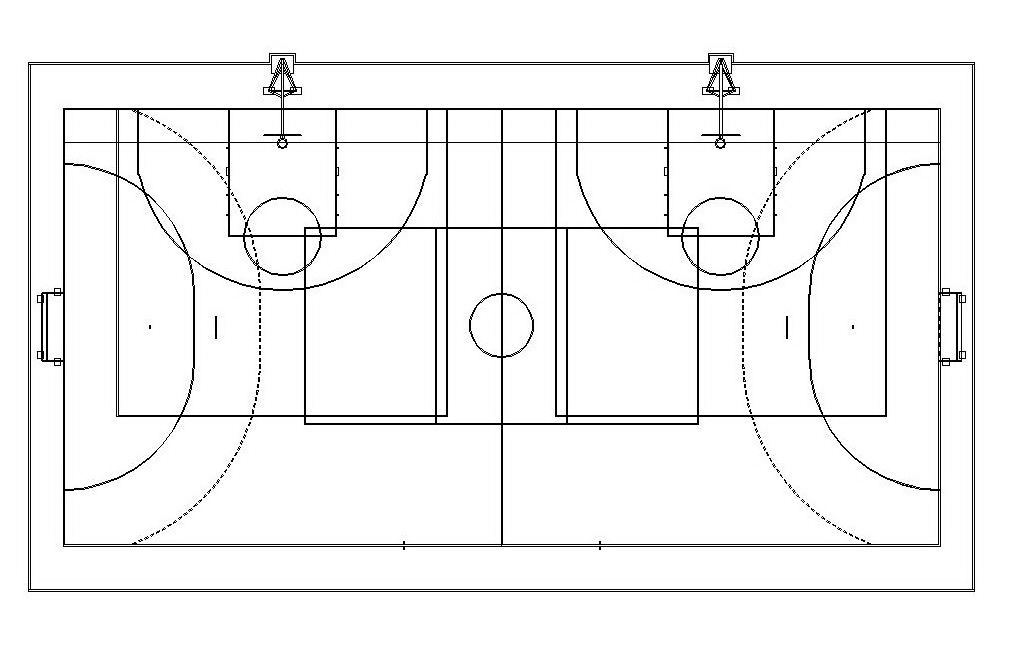 Glavni projekat za rekonstrukciju i adaptaciju malih sportskih terena na teritoriji Republike SrbijeNa osnovu projektnog zadatka naručioca izrađen je glavni projekat rekonstrukcije i adaptacija malog sportskog višenamenskog terena. Planiran je multifunkcionalni sportski teren za četiri vrste sporta (rukomet, mali fudbal, basket i odbojku) sa završnim slojem od asfalta i pratećom opremom (dva gola, dva koša i pokretni stubovi sa mrežom za odbojku). Površine:Dimenzije terena 23 x 44 m  Ukupna površina pod asfaltom 23 x 44 m = 1.012 m2Ukupna površina sa obodnim ivičnjakom 1.024.8 m2Investicijom su predviđene dve faze radova na adaptaciji, rekonstrukciji i opremanju postojećih terena, sa napomenom da će prvu fazu radova finansirati lokalna samouprava. Prva faza odnosi se na pripremne radove, sve potrebne radove za saniranje postojećih dotrajalih terena i izgradnja temelja za naknadno ankerovanje sportske opreme Pripremni radovi nisu detaljno razrađeni (definisani) u ovom projektu, iz razloga što svaka lokacija zasebno će imati različit obim radova na sanaciji i pripremi podloge za drugu fazu radova. Projektom su definisani potrebni uslovi za saniranje postojećih dotrajalih terena koje je potrebno obezbediti u prvoj fazi,  koje će finansirati lokalna samouprava, a koji su potrebni za realizaciju druge faze radova.Druga faza radova odnosi se na postavlјanje završnog sloja od asfalta, obeležavanje terena i opremanje. Prva faza (pripremni radovi):Potrebni uslovi za saniranje postojećih dotrajalih terena:Pre početka pripremnih radova izvršiti iskolčavanje glavnih visinskih tačaka, iskolčavanje obuhvata sva geodetska merenja  tj. prenošenje podataka iz projekta na teren, osiguranje osa iskolčanja, profilacija, obnavljanje i održavanje iskolčanih oznaka na terenu za sve vreme građenja.Zahtevi u pogledu pripremlјenosti podloge za ugradnju dvoslojnog asfalta:Zatečen ruinirani asfaltni ili betonski teren,  mora se predhodno mašinski dobro izravnati, i kao takav mora zadovoljiti projektom date padove za odvođenje atmosferske vode sa terena. Asfaltna podloga  mora se ostrugati (veza postojeće asfaltne površine sa novo-planiranim slojem asfalta ). Sastrugane površine očistiti komprimovanim vazduhom .Ako je predhodni završni sloj asfalta ili betona u takvom stanju, da je nemoguće postići predhodno navedene uslove, zbog svog fizičkog oštećenja, potrebno je izvršiti njegovo skidanje do tamponskog sloja. Tamponski sloj treba da ima isto mašinski izravnanu gornju površinu koja je u blagom padu ka dužim stranama terena, tako da je omogućeno nesmetano oticanje atmosferske vode nakon nanošenja završnog sloja asfalta. Tamponski sloj mora da ima minimalne debljine slojeva i karakteristike, kao što je navedeno u grafičkim prilozima i zbijenost slojeva Ms=75 MN/m2.Neophodno je da se obezbedi da sva atmosferska voda može da se odvede sapovršine terena na veću travnatu površinu. Ukoliko je oticanje vode otežano  i voda se zadržava na rubovima terena, potrebno je izvesti kanalice po dužim stranama terena umesto predviđenih ivičnjaka i slivnike za ovođenje vode u atmosfersku kanalizaciju. Izgradnja temelja za naknadno ankerovanje sportske opremeTemelje je potrebno izraditi od nabijenog betona MB 30, betoniranje izvesti po izvršenoj tačnoj položajnoj i visinskoj postavci definisanoj po projektu, na koji će se naknadno ankerisati predviđena oprema u drugoj fazi izgradnje. Pri betoniranju temelja voditi računa da se prilikom izvođenja betonskih i armirano-betonskih radova mora primjenjivati Pravilnik o tehničkim merama i uslovima za beton i armirani beton.Beton ugraditi uz neprestano vibriranje. Beton se ne sme ugrađivati pri spoljnjoj temperaturi vazduha ispod +5°, ako nisu preduzete odgovarajuće mere zaštite.Izgradnja ivičnjaka po obodu asfaltne površine. Ivičnjaci se planiraju po celom obodu terena, u funkciji zaštite završnog sloja asfalta od lomljenja po obodu. Planiraju se betonski  zaobljeni  ivičnjaci, dimenzija 100x20x8 cm. Ivičnjake postaviti u betonsku podlogu, deb. sloja 10-15 cm, uključivo i bočno betoniranje do polovine visine ivičnjaka, u sloju cementnog maltera. Ivičnjake spojiti sa gornje strane cementnim malterom razmere 1:2, spojnice blago uvući u odnosu na ivičnjak i obraditiDruga faza:Asfaltiranje terenaZa završni habajući sloj od asfalt betona (BHS) predviđena je deblјina sloja i granulacija agregata prilagođena nameni, koja će unaprediti prevenciju od povreda. Opis ovih radova je detaljno opisan u premeru i predračunu radova.Ispod habajućeg sloja predviđen je i noseći sloj od asfalt betona (BNS)  predviđena je deblјina sloja i granulacija agregata prilagođena nameni. Opis ovih radova je detaljno opisan u premeru i predračunu radova.Obeležavanje terena Projektom je predviđeno obeležavanje terena sa tri različite boje, linijama širine min. 5cm, (osim gol linije koja je debljine 8 cm),  za četiri vrste sporta, rukomet, mali fudbal, basket  i odbojku, u svemu prema priloženoj skici i opisu u predmeru i predračunu, i to:Jedan teren za rukomet: Dimenzije terena 40 x 20 m, Sigurnosna zona - iza linija golova je po 2,0 m a sa strana po 1,5 m;Jedan teren za mali fudbal: Teren identičan sa rukometnim terenom, Dimenzije terena 40 x 20m, Sigurnosna zona - iza linija golova je po 2,0 m a sa strana po 1,5 m;Dva terena za basket: Tereni su postavljeni upravno na podužnu liniju rukometnog terena, uz bočnu aut liniju, Dimenzije jednog terena 15 x 11 m; Jedan teren za odbojku: Teren postaviti centralno u odnosu na podužnu i poprečnu osu rukometnog terena, Dimenzije terena 18 x 9 m, Sigurnosna zona – 5 m iza linije terena.Opremanje terenaProjektom je predviđeno opremanje terena za četiri vrste sporta, rukomet, mali fudbal, basket i odbojku, u svemu prema crtežima:Oprema za rukomet i mali fudbal treba da ispunjava STANDARD: Sportska oprema za igrališta - golovi za rukomet, SRPS N 749:2009. Projektom predvideti oblik dva gola dimenzija 3x2x1m, sa mrežama, koji treba da budu propisno obojeni (naizmenično u beloj i crnoj boji na svakih 20 cm), opremlјeni odgovarajućom mrežom i bezbedno fiksirani. Svi metalni elementi  moraju imati antikorozivnu i završnu zaštitu. Oprema za basket - dva koša sa tablom i obručem sa mrežom. Ova pozicija treba da ispunjava STANDARD: Sportska oprema za igrališta - oprema za košarku, SRPS N 1270:2009.  Koševe postaviti i bezbedno fiksirati uz bočnu - aut liniju rukometnog terena. Postavlјanja obruča koša predvideti na visini 3,05m, sa udalјenošću od aut linije 1,2 m unutar terena. Projektom predvideti vodootpornu pleksiglas tablu koša standardnih dimenzija. Svi metalni elementi moraju imati antikorozivnu i završnu zaštitu. Sve vertikalne cevaste profile konstrukcije koša u donjoj zoni zaštititi od direktnog kontakta sa korisnicima. Cevi obložiti poliuretanskom oblogom min debljine 3 cm, poliuretan mora biti kompaktne strukture i obložen sa dugotrajnom oblogom od kompozitnog materijala u beloj boji.Oprema za odbojku treba da ispunjava STANDARD: Sportska oprema za igrališta - oprema za B36 SRPS N 1271:2009.  Projektom je predviđeno postavlјanje dva pokretna čelična stuba sa antenom, zatezačima, mrežom, u svemu prema detalju. Stubovi su izrađeni sa točkovima i tegom koji ima težinu da obezbedi dovoljan oslonac za zatezanje odbojkaške mreže. Svi metalni elementi moraju imati antikorozivnu i završnu zaštitu.  Opremu izraditi prema svim važećim propisima i standardima za ovu vrstu sportskih rekvizita i opreme.USLOVI  UZ PREDMER I PREDRAČUN GRAĐEVINSKIH RADOVA  ZA DRUGU  FAZU RADOVAInvesticijom su predviđene  dve faze radova na adaptaciji, rekonstrukciji i opremanju postojećih terena.Prva faza odnosi se na pripremne radove, sve potrebne radove za saniranje postojećih dotrajalih terena i izgradnja temelja za naknadno ankerovanje sportske opreme, sa napomenom da će prvu fazu radova finansirati jedinica lokalne samouprave.Radove treba izvesti tačno prema opisu predmera i predračuna, a u stavkama gde nije objašnjen način rada i posebne osobine finalnog proizvoda, izvođač je dužan da se pridržava uobičajenog načina rada, uvažavajući odredbe važećih standarda, uz obavezu da izvede kvalitetni proizvod.Osim toga, izvođač je obavezan da se pridržava uputstava projektanta/nadzora u svim pitanjima koja se odnose na izbor i obradu materijala i način izvođenja pojedinih detalja, ukoliko to nije već detaljno opisano predmerom i predračunom.Sav materijal za izgradnju mora biti kvalitetan i mora odgovarati opisu predmera i predračuna i postojećim građevinskim propisima.Cene pojedinih radova moraju sadržati sve elemente koji određuju cenu gotovog proizvoda, a u skladu sa odredbama predmera i predračuna. ASFALTERSKI RADOVIAsfaltni sloj može se polagati na podlogu koja je suva i nije smrznuta. Pre početka radova podloga mora da je dobro oprana, očišćena čeličnim četkama i izduvana kompresorom. Pošto se završi čišćenje podloge, Nadzorni organ snimiće niveletu i ravnost podloge. Na delovima gde površina sloja podloge odstupa od propisane visine za više od 20 mm neophodno je da Izvođač izvrši popravku podloge prema zahtevima traženim projektnim rešenjem. Pre izrade asfaltnog sloja obavezno je nanošenje sloja emulzije u količini od 150 g bitumenskog veziva po m2. Vrsta emulzije je u zavisnosti od vrste podloge.Spravljanje i transport asfaltne mešavine:Temperatura bitumena treba da bude od 150-170ºC. Temperatura agregata ne sme da je viša od temperature bitumena, odnosno ne da je veća od 150ºC. Temperatura asfaltne mešavine u mešalici treba da se kreće u granicama 150-170ºC (izuzetno 175ºC). U transportu asfaltna masa mora se pokrivati. Osovinski pritisak vozila ne sme da pređe dozvoljeno osovinsko opterećenje od 10t.Radni spojevi:Prilikom izrade jednog sloja asfalta ne praktikovati naknadno nastavljanja radova, već jedan sloj izraditi u kontinuitetu, ako dođe do zastoja  ili prekida rada, mesto sastava odseći po celoj debljini i premazati bitumenskom emulzijom.Period izvršenja radova:Noseći sloj sa specifikacijama iz ovih tehničkih uslova može se ugrađivati isključivo kada su temperature vazduha veće od 5ºC, bez vetra ili minimum 10ºC sa vetrom. Asfaltna mešavina ne sme se ugrađivati kada je izmaglica ili kiša. Temperatura podloge ne sme da bude niža od +5ºC.Prethodna ispitivanja asfaltne mešavine:Pre počeka radova, Izvođač je obavezan da izradi u ovlašćenoj laboratoriji projekat prethodne asfaltne mešavine u svemu saglasan sa zahtevima ovih tehničkih uslova. Nikakav rad ne sme da započne dok Izvođač ne predloži prethodnu mešavinu na saglasnost Nadzornom organu. Atesti o osnovnim materijalima i prethodnoj mešavini ne smeju biti stariji od 6 meseci. Ukoliko nastanu promene u kvalitetu osnovnih materijala, Izvođač je dužan je da predloži Nadzornom organu pismenim dopisom predlog za promenu asfaltne mešavine, odnosno da predloži novu prethodnu mešavinu na saglasnost, pre početka upotrebe tih materijala.Sastav asfaltne mešavine: Količina veziva potrebna da asfaltna mešavina zadovolji tražene uslove utvrđuje se laboratorijski izradom prethodnog sastava asfaltne mešavine. Optimalna količina bitumena u asfaltnoj mešavini ne bi trebalo da je manja od 5.0%, kako bi se sprečio brzi zamor asfaltnog betona.UGRADNJA OPREMEUgradnja opreme je predviđena sa naknadnim ankerisanjem za  podlogu od nabijenog betona (marka betona MB 30), koja mora biti idealno ravna i isperdašena, a predhodno izbetonirana minimum 15 dana. Beton temelja na koji će se montirati oprema mora biti izveden u skladu sa Pravilnikom o tehničkim merama i uslovima za beton i armirani beton. Ankerisanje će se izvršiti prema crtežima detalja temeljenja i anakerisanja iz projekta. Za ankerisanje će  se koristiti navojne šipke m16 i injekcioni brzovezujući malter za naknadno pričvršćivanje malterom, za koje je izdato evropsko tehničko odobrenje za naknadne armaturne veze ETA. Pri korištenju brzovezujućeg maltera za naknadno pričvršćivanje obavezno se držati uputstva proizvođača.OVI USLOVI SASTAVNI SU I NEODVOJIVI DEO OVOG PREDMERA I PREDRAČUNA I NADOPUNJUJU OPIS STAVKI U ODGOVARAJUĆIM RADOVIMA.PREDMER I PREDRAČUN RADOVA ZA REKONSTRUKCIJU I ADAPTACIJU MALIH SPORTSKIH TERENAZBIRNA REKAPITULACIJA SVIH RADOVA II FAZEJedinične cene u predmeru su iskazane sa uračunatim PDV-omГРАФИЧКИ ДЕО ДОКУМЕНТАЦИЈЕНапомена: цртежи који су садржани у овим ПДФ фајловима не морају бити одштампани и приложени уз понудуПоглављеНазив поглављаIОпшти подаци о јавној набавциIIПодаци о предмету јавне набавкеIIIУслови за учешће у поступку јавне набавке из чл. 75. и 76. Закона и упутство како се доказује испуњеност тих условаIVУпутство понуђачима како да сачине понудуVVIVIIОбразац понудеМодел уговораСписак градова и општина у којима ће бити изведени радови на реконстуркцији и адаптацији малих спортских теренаVIIIОбразац структуре ценe IXИзјава о кључном техничком особљуXОбразац трошкова припреме понуде XIОбразац изјаве о независној понудиXIIОбразац изјаве о поштовању обавеза из чл. 75. став 2. ЗаконаXIIIXIVXVXVIИзјава о прибављању полисе осигурањаНазив понуђача:Адреса понуђача:Матични број понуђача:Порески идентификациони број понуђача (ПИБ):Име особе за контакт:Електронска адреса понуђача (e-mail):Телефон:Телефакс:Број рачуна понуђача и назив банке:Лице овлашћено за потписивање уговораА) САМОСТАЛНО Б) СА ПОДИЗВОЂАЧЕМВ) КАО ЗАЈЕДНИЧКУ ПОНУДУЗА ЦЕЛОКУПНУ ЈАВНУ НАБАВКУ1)Назив подизвођача:Адреса:Матични број:Порески идентификациони број:Име особе за контакт:Проценат укупне вредности набавке који ће извршити подизвођач (највише 50%):Део предмета набавке који ће извршити подизвођач:2)Назив подизвођача:Адреса:Матични број:Порески идентификациони број:Име особе за контакт:Проценат укупне вредности набавке који ће извршити подизвођач (највише 50%):Део предмета набавке који ће извршити подизвођач:1)Назив учесника у заједничкој понуди:Адреса:Матични број:Порески идентификациони број:Име особе за контакт:2)Назив учесника у заједничкој понуди:Адреса:Матични број:Порески идентификациони број:Име особе за контакт:3)Назив учесника у заједничкој понуди:Адреса:Матични број:Порески идентификациони број:Име особе за контакт:Укупна цена без ПДВ-а :                                            динараПДВ:                                           динараУкупна цена са ПДВ-ом:                                        динараЦена за један терен без ПДВ-адинараЦена за један терен са ПДВ-омдинараУчешће у укупној цени без ПДВ-а износи: за рад 					за материјал	_____________ %_____________ %Аванс (највише 25%)        __%     односно_________________ динараРок завршетка радова (не дуже од 50 календарских дана од дана увођења у посао)________календарских данаГарантни рок(не краћи од 2 година од дана примопредаје)___________    годинаБрој подизвођача _______Проценат набавке који се поверава подизвођачу ___________           %Рок важења понуде  60 дана од дана отварања понудеРок важења понуде  60 дана од дана отварања понуде1. II Предходни радови2.II Асфалтерски радови3.III Опрема за мале спортске терене4.IV Обележавање малих спортских теренаУКУПНО БЕЗ ПДВ-аПДВ 20%УКУПНО СА ПДВ-ом1.УКУПНО ТРОШКОВИ РАДА%2.УКУПНО ТРОШКОВИ МАТЕРИЈАЛА%        Датум ________________Р.бр.Име и презиме лицаИме и презиме лицаБрој лиценцеБрој лиценцеПонуђач/члан групе/подизвођачУ _____________,У _____________,У _____________,ЗА ПОНУЂАЧА(датум)(име и презиме овлашћеног лица)                                        (мп)(потпис овлашћеног лица)ВРСТА ТРОШКАИЗНОС ТРОШКА У РСДУКУПАН ИЗНОС ТРОШКОВА ПРИПРЕМАЊА ПОНУДЕДатум:М.П.ЗА ПОНУЂАЧАЗА ПОНУЂАЧА(име и презиме овлашћеног лица)                                        (мп)(потпис овлашћеног лица)         ДатумЗА ПОНУЂАЧА(име и презиме овлашћеног лица)                                        (мп)(потпис овлашћеног лица)Р.бр.ОбјекатИнвеститор/НаручилацДатум  уговарања/Година реализацијевредност радова без ПДВ-а      ДатумЗА ПОНУЂАЧА(име и презиме овлашћеног лица)                                        (мп)(потпис овлашћеног лица)          ДатумЗА ПОНУЂАЧА(име и презиме овлашћеног лица)                                        (мп)(потпис овлашћеног лица)        ДатумЗА ПОНУЂАЧА(име и презиме овлашћеног лица)                                        (мп)(потпис овлашћеног лица)Faza II izgradnje - završni radoviJed.mereKoličinaJed. cenaUkupno din.  IPETHODNI RADOVI PETHODNI RADOVI PETHODNI RADOVI PETHODNI RADOVI PETHODNI RADOVI Napomena:Izvođač druge faze radova dužan je da izvrši prijem radova prve faze i da pismeno izda saglasnost da su radovi izvršeni po opisu iz projekta, odnosno da su završeni i kao takvi podobni za izgradnju druge faze radova.1Iskolčavanje glavnih visinskih tačaka, iskolčavanje obuhvata sva geodetska merenja tj. Prenošenje podataka iz projekta na teren, Osiguranje osa iskolčanja, profilacija, obnavljanje i održavanje iskolčanih oznaka na terenu za sve vreme građenja. U cenu koštanja ulaze svi gore navedeni radovi, potrebni materijal i prevoz vezan za ovaj rad.paušalPRETHODNI  RADOVI SVEGA:PRETHODNI  RADOVI SVEGA:PRETHODNI  RADOVI SVEGA:PRETHODNI  RADOVI SVEGA:IIASFALTERSKI  RADOVIASFALTERSKI  RADOVIASFALTERSKI  RADOVIASFALTERSKI  RADOVIASFALTERSKI  RADOVINapomena:U cenu radova se uključuje i prethodno čišćenje, i emulzijom premazivanje podloge od asfalta ili betona. Ispitivanje zbijenosti tamponske podloge kružnom pločom (Ms=75 MN/m2)1Nabavka i ugradnja BNS asfaltne mase, frakcije od 0-31,5 mm.  Asfaltni sloj položiti na pripremljeni zbijeni, ispitani i očišćeni (tamponski, asfaltni ili betonski) sloj  konstrukcije u debljini sloja 5 cm. Podlogu od asfalta ili betona predhodno premazati emulzijom. Izrada i sastav treba da bude u skladu sa važećim tehničkim uslovima i standardimam21.012,002Nabavka i ugradnja BHS asfalt betona lomljene frakcije-dolomit (krečnjački agregat) od 0-4 mm, kao vezivo upotrebiti BIT 45 ili 60. Asfaltni sloj položiti na očišćenu i emulzijom premazanu podlogu u deb. sloja 3 cm. Ravnost ugrađenog sloja se vrši ravnjačom, gde je dozvoljeno odstupanje od ±4 mm. Izrada i sastav treba da bude u skladu sa važećim tehničkim uslovima i standardimam21.012,00ASFALTERSKI  RADOVI SVEGA:ASFALTERSKI  RADOVI SVEGA:ASFALTERSKI  RADOVI SVEGA:ASFALTERSKI  RADOVI SVEGA:IIIOPREMA ZA MALI SPORTSKI TERENOPREMA ZA MALI SPORTSKI TERENOPREMA ZA MALI SPORTSKI TERENOPREMA ZA MALI SPORTSKI TERENOPREMA ZA MALI SPORTSKI TERENNapomena:U cenu svake pojedine stavke uključeno:a) eventualne radne platforme i privremene konstrukcije.1Nabavka i isporuka rukometnog gola sa mrežom i metalnim stativama - Oprema za rukomet i mali fudbal treba da ispunjava STANDARD: Sportska oprema za igrališta - golovi za rukomet, SRPS N 749:2009. golovi su dimenzija 3x2x1m, sa mrežama, koji treba da budu propisno obojeni, opremlјeni odgovarajućom mrežom i bezbedno fiksirani. Svi metalni elementi moraju imati antikorozivnu i završnu zaštitu u dva sloja (završno bojenje naizmenično u beloj i crnoj boji na svakih 20 cm).kom2,002Ugradnja rukometnog gola. Ankerisanje će se izvršiti prema crtežima detalja temeljenja i anakerisanja iz projekta. Svi metalni elementi moraju imati antikorozivnu i završnu zaštitu u dva sloja. Za ankerisanje će  se koristiti četiri navojne šipke m16 i injekcioni brzovezujući malter za naknadno pričvršćivanje malterom, za koje je izdato evropsko tehničko odobrenje za naknadne armaturne veze ETAPri korištenju brzovezujućeg maltera za naknadno pričvršćivanje obavezno se držati uputstva proizvođačakom          2,003Nabavka i isporuka koša sa tablom i krutim ojačanim obručem sa mrežom. Ova pozicija treba da ispunjava STANDARD: Sportska oprema za igrališta - oprema za košarku, SRPS N 1270:2009.   Postavlјanje obruča koša predvideti na visini 3,05m, sa udalјenošću od aut linije 1,2m unutar terena. Koš se sastoji od pleksiglas table standardnih dimenzija. Svi metalni elementi moraju imati antikorozivnu i završnu zaštitu u dva sloja bele boje. Sve vertikalne cevaste profile konstrukcije koša u donjoj zoni zaštititi od direktnog kontakta sa korisnicima.Cevi obložiti  poliuretanskom oblogom min debljine 3 cm, poliuretan mora biti kompaktne strukture i obložen sa dugotrajnom oblogom od kompozitnog materijala u beloj boji. kom2,004Ugradnja konstrukcije koša. Ankerisanje će se izvršiti prema crtežima detalja temeljenja i anakerisanja iz projekta. Svi metalni elementi moraju imati antikorozivnu i završnu zaštitu u dva sloja. Za ankerisanje će  se koristiti četiri navojne šipke m16 i injekcioni brzovezujući malter za naknadno pričvršćivanje malterom, za koje je izdato evropsko tehničko odobrenje za naknadne armaturne veze ETAPri korištenju brzovezujućeg maltera za naknadno pričvršćivanje obavezno se držati uputstva proizvođačakom2,005Nabavka, isporuka opreme za odbojku, treba da ispunjava STANDARD: Sportska oprema za igrališta - oprema za B36 SRPS N 1271:2009.  Projektom je predviđeno isporuka i montaža dva pokretna čelična stuba sa antenom, zatezačima, mrežom, u svemu prema detalju. Stubovi su izraženi sa točkovima i tegom koji ima težinu da obezbedi dovoljan oslonac za zatezanje odbojkaške mreže. Svi metalni elementi moraju imati antikorozivnu i završnu zaštitu  u dva sloja bele boje.kom1,00OPREMA ZA MALI SPORTSKI TEREN SVEGA:OPREMA ZA MALI SPORTSKI TEREN SVEGA:OPREMA ZA MALI SPORTSKI TEREN SVEGA:OPREMA ZA MALI SPORTSKI TEREN SVEGA:IVOBELEŽAVANJE MALOG SPORTSKOG TERENAOBELEŽAVANJE MALOG SPORTSKOG TERENAOBELEŽAVANJE MALOG SPORTSKOG TERENAOBELEŽAVANJE MALOG SPORTSKOG TERENAOBELEŽAVANJE MALOG SPORTSKOG TERENAObeležavanje terena po projektu, linijama širine 5 cm osim gol linije koja je širine  8cm. Tereni se obeležavaju u različitim bojama za potrebe dva basket terena, jednog rukometnog terena, terena za mali fudbal i jednog odbojkaškog terena. Rukometni teren (teren za mali fudbal) se obeležava kvalitetnom  bojom za ovu namenu u dva sloja,  u tonu žutom RAL 1026 , Basket teren se obeležava kvalitetnom  bojom za ovu namenu u dva sloja,  u tonu crvenom  RAL 1026, Obojkaški teren se obeležava kvalitetnom bojom za ovu namenu u dva sloja,  u tonu bele boje.paušalOBELEŽAVANJE MALOG SPORTSKOG TERENA SVEGA:OBELEŽAVANJE MALOG SPORTSKOG TERENA SVEGA:OBELEŽAVANJE MALOG SPORTSKOG TERENA SVEGA:OBELEŽAVANJE MALOG SPORTSKOG TERENA SVEGA:UKUPNO CENA SA PDV-om:UKUPNO CENA SA PDV-om:UKUPNO CENA SA PDV-om:UKUPNO CENA SA PDV-om:UKUPNO CENA BEZ PDV-a:UKUPNO CENA SA PDV-om: